國 立 台 北 商 業 大 學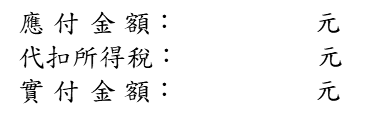 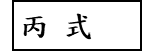 憑證粘貼用紙國 立 台 北 商 業 大 學憑證粘貼用紙國 立 台 北 商 業 大 學憑證粘貼用紙國 立 台 北 商 業 大 學憑證粘貼用紙國 立 台 北 商 業 大 學憑證粘貼用紙國 立 台 北 商 業 大 學憑證粘貼用紙國 立 台 北 商 業 大 學憑證粘貼用紙國 立 台 北 商 業 大 學憑證粘貼用紙國 立 台 北 商 業 大 學憑證粘貼用紙國 立 台 北 商 業 大 學憑證粘貼用紙國 立 台 北 商 業 大 學憑證粘貼用紙國 立 台 北 商 業 大 學憑證粘貼用紙國 立 台 北 商 業 大 學憑證粘貼用紙國 立 台 北 商 業 大 學憑證粘貼用紙國 立 台 北 商 業 大 學憑證粘貼用紙國 立 台 北 商 業 大 學憑證粘貼用紙憑證號碼憑證號碼預算科目預算科目預算科目金額金額金額金額金額金額金額金額金額金額用途說明憑證號碼憑證號碼預算科目預算科目預算科目千百百十十萬千百十元用途說明$1500[財經學院博士班]研究生論文考試口試審查費$1,500/人經 辦 單 位經 辦 單 位經 辦 單 位總 務 單 位總 務 單 位總 務 單 位總 務 單 位總 務 單 位總 務 單 位主 計 單 位主 計 單 位主 計 單 位主 計 單 位主 計 單 位主 計 單 位校長或授權代簽人出納組總務長領      款      收      據領      款      收      據領      款      收      據領      款      收      據領      款      收      據領      款      收      據領      款      收      據領      款      收      據領      款      收      據領      款      收      據領      款      收      據領      款      收      據領      款      收      據領      款      收      據領      款      收      據領      款      收      據附件：計          件附件：計          件附件：計          件附件：計          件附件：計          件附件：計          件附件：計          件附件：計          件附件：計          件附件：計          件附件：計          件附件：計          件附件：計          件附件：計          件附件：計          件附件：計          件所屬時間所屬時間中華民國       年        月       日中華民國       年        月       日中華民國       年        月       日中華民國       年        月       日中華民國       年        月       日中華民國       年        月       日中華民國       年        月       日中華民國       年        月       日中華民國       年        月       日中華民國       年        月       日中華民國       年        月       日中華民國       年        月       日中華民國       年        月       日中華民國       年        月       日金       額金       額新台幣(大寫)零仟零佰零拾零萬壹仟伍佰零拾零元整新台幣(大寫)零仟零佰零拾零萬壹仟伍佰零拾零元整新台幣(大寫)零仟零佰零拾零萬壹仟伍佰零拾零元整新台幣(大寫)零仟零佰零拾零萬壹仟伍佰零拾零元整新台幣(大寫)零仟零佰零拾零萬壹仟伍佰零拾零元整新台幣(大寫)零仟零佰零拾零萬壹仟伍佰零拾零元整新台幣(大寫)零仟零佰零拾零萬壹仟伍佰零拾零元整新台幣(大寫)零仟零佰零拾零萬壹仟伍佰零拾零元整新台幣(大寫)零仟零佰零拾零萬壹仟伍佰零拾零元整新台幣(大寫)零仟零佰零拾零萬壹仟伍佰零拾零元整新台幣(大寫)零仟零佰零拾零萬壹仟伍佰零拾零元整新台幣(大寫)零仟零佰零拾零萬壹仟伍佰零拾零元整新台幣(大寫)零仟零佰零拾零萬壹仟伍佰零拾零元整新台幣(大寫)零仟零佰零拾零萬壹仟伍佰零拾零元整以上金額業巳如數領到無訛        此據     謹致以上金額業巳如數領到無訛        此據     謹致以上金額業巳如數領到無訛        此據     謹致以上金額業巳如數領到無訛        此據     謹致以上金額業巳如數領到無訛        此據     謹致以上金額業巳如數領到無訛        此據     謹致以上金額業巳如數領到無訛        此據     謹致以上金額業巳如數領到無訛        此據     謹致以上金額業巳如數領到無訛        此據     謹致以上金額業巳如數領到無訛        此據     謹致以上金額業巳如數領到無訛        此據     謹致以上金額業巳如數領到無訛        此據     謹致以上金額業巳如數領到無訛        此據     謹致以上金額業巳如數領到無訛        此據     謹致以上金額業巳如數領到無訛        此據     謹致以上金額業巳如數領到無訛        此據     謹致國 立 臺 北 商 業 大 學國 立 臺 北 商 業 大 學國 立 臺 北 商 業 大 學國 立 臺 北 商 業 大 學國 立 臺 北 商 業 大 學國 立 臺 北 商 業 大 學國 立 臺 北 商 業 大 學國 立 臺 北 商 業 大 學國 立 臺 北 商 業 大 學國 立 臺 北 商 業 大 學國 立 臺 北 商 業 大 學國 立 臺 北 商 業 大 學國 立 臺 北 商 業 大 學國 立 臺 北 商 業 大 學國 立 臺 北 商 業 大 學國 立 臺 北 商 業 大 學服務單位               職別  　 　　   姓名           (簽名或蓋章)服務單位               職別  　 　　   姓名           (簽名或蓋章)服務單位               職別  　 　　   姓名           (簽名或蓋章)服務單位               職別  　 　　   姓名           (簽名或蓋章)服務單位               職別  　 　　   姓名           (簽名或蓋章)服務單位               職別  　 　　   姓名           (簽名或蓋章)服務單位               職別  　 　　   姓名           (簽名或蓋章)服務單位               職別  　 　　   姓名           (簽名或蓋章)服務單位               職別  　 　　   姓名           (簽名或蓋章)服務單位               職別  　 　　   姓名           (簽名或蓋章)服務單位               職別  　 　　   姓名           (簽名或蓋章)服務單位               職別  　 　　   姓名           (簽名或蓋章)服務單位               職別  　 　　   姓名           (簽名或蓋章)服務單位               職別  　 　　   姓名           (簽名或蓋章)服務單位               職別  　 　　   姓名           (簽名或蓋章)服務單位               職別  　 　　   姓名           (簽名或蓋章)戶籍地址：戶籍地址：戶籍地址：戶籍地址：戶籍地址：戶籍地址：戶籍地址：戶籍地址：戶籍地址：戶籍地址：戶籍地址：戶籍地址：戶籍地址：戶籍地址：戶籍地址：戶籍地址：身份證字號：身份證字號：身份證字號：身份證字號：身份證字號：身份證字號：身份證字號：聯絡電話：聯絡電話：聯絡電話：聯絡電話：聯絡電話：聯絡電話：聯絡電話：聯絡電話：聯絡電話：中華民國             年              月            日中華民國             年              月            日中華民國             年              月            日中華民國             年              月            日中華民國             年              月            日中華民國             年              月            日中華民國             年              月            日中華民國             年              月            日中華民國             年              月            日中華民國             年              月            日中華民國             年              月            日中華民國             年              月            日中華民國             年              月            日中華民國             年              月            日中華民國             年              月            日中華民國             年              月            日說 明：一、表內所屬時間，係指支付事項發生之時間或期間，表下方之日期，係指填領據之日。二、相關核章人員，請簽註核章日期。一、表內所屬時間，係指支付事項發生之時間或期間，表下方之日期，係指填領據之日。二、相關核章人員，請簽註核章日期。一、表內所屬時間，係指支付事項發生之時間或期間，表下方之日期，係指填領據之日。二、相關核章人員，請簽註核章日期。一、表內所屬時間，係指支付事項發生之時間或期間，表下方之日期，係指填領據之日。二、相關核章人員，請簽註核章日期。一、表內所屬時間，係指支付事項發生之時間或期間，表下方之日期，係指填領據之日。二、相關核章人員，請簽註核章日期。一、表內所屬時間，係指支付事項發生之時間或期間，表下方之日期，係指填領據之日。二、相關核章人員，請簽註核章日期。一、表內所屬時間，係指支付事項發生之時間或期間，表下方之日期，係指填領據之日。二、相關核章人員，請簽註核章日期。一、表內所屬時間，係指支付事項發生之時間或期間，表下方之日期，係指填領據之日。二、相關核章人員，請簽註核章日期。一、表內所屬時間，係指支付事項發生之時間或期間，表下方之日期，係指填領據之日。二、相關核章人員，請簽註核章日期。一、表內所屬時間，係指支付事項發生之時間或期間，表下方之日期，係指填領據之日。二、相關核章人員，請簽註核章日期。一、表內所屬時間，係指支付事項發生之時間或期間，表下方之日期，係指填領據之日。二、相關核章人員，請簽註核章日期。一、表內所屬時間，係指支付事項發生之時間或期間，表下方之日期，係指填領據之日。二、相關核章人員，請簽註核章日期。一、表內所屬時間，係指支付事項發生之時間或期間，表下方之日期，係指填領據之日。二、相關核章人員，請簽註核章日期。一、表內所屬時間，係指支付事項發生之時間或期間，表下方之日期，係指填領據之日。二、相關核章人員，請簽註核章日期。一、表內所屬時間，係指支付事項發生之時間或期間，表下方之日期，係指填領據之日。二、相關核章人員，請簽註核章日期。